Supplementary Tables and FiguresTable A1. Primers used for generating period dsRNATable A2. Primers used for period qPCRTable A3. Number of head-nods and duration of the first 5 cycles of wild type southern and northern wasps. Asterisks indicate significant differences (*** p < 0.05 by Dunn’s multiple-comparison)Table A4. Free running rhythms and arrhythmicity of control and RNAi-treated southern and northern waspsDD = constant darkness, S = southern, N = northern, τ = tauTable A5. Timing of locomotor activity under LD16:08 of controls and RNAi-treated, southern and northern waspsTable A6. Courtship of control and RNAi-treated southern and northern wasps. Different letters indicate significant differences p < 0.05 by Dunn’s multiple-comparison.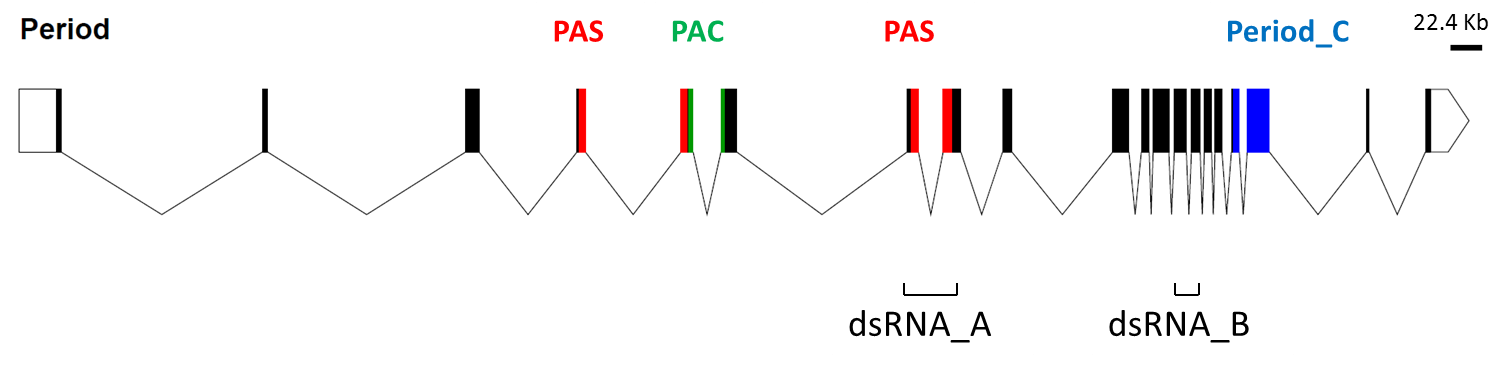 Figure A1. Period gene structure and location of dsRNAs. Schematic representation of period in Nasonia vitripennis. Exons are indicated with boxes and introns with lines. The total length is 22.4 kb. Red boxes indicate the PAS domains, green the PAC domain and blue the Period_C domain. DsRNA_A and dsRNA_B indicate the region targeted by RNAi.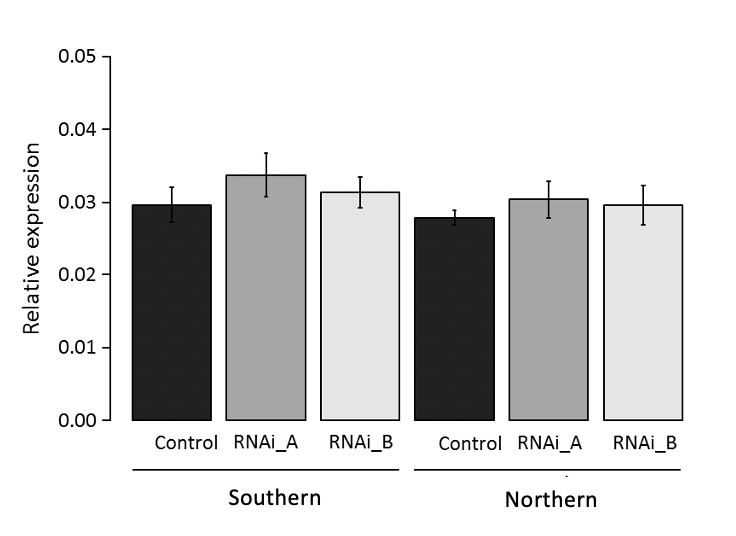 Figure A2. Expression levels of the reference gene, Ak3, in southern and northern lines: controls and RNAi-treated wasps. The average relative expression of ak3 normalized against ef1α is compared between the southern and northern lines in control and RNAi-treated wasps by two-way ANOVA.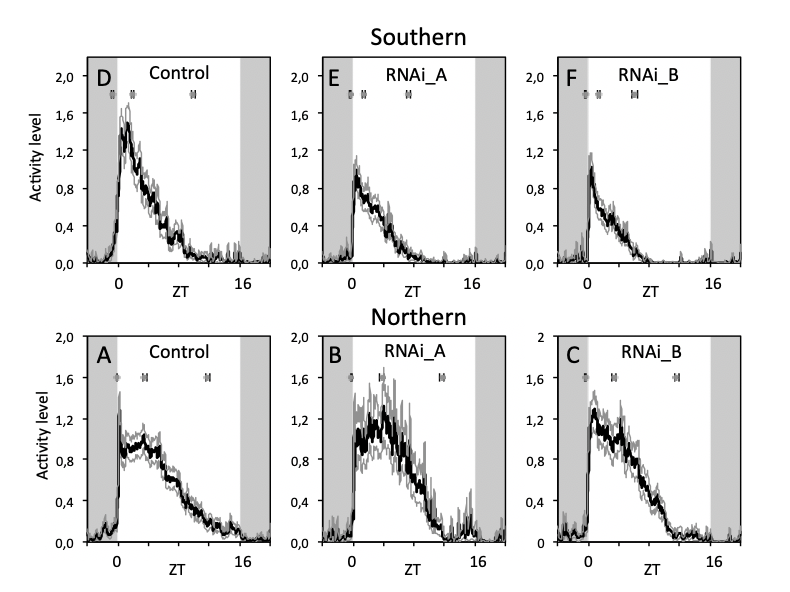 Figure A3. Locomotor activity of control and RNAi –treated southern and northern wasps. Locomotor activity profile of (A–C) northern wasps (control and RNAi, respectively) and of (D–F) southern wasps (control and RNAi respectively) are shown as average of bin crosses/minute of 25–32 individuals each over 24-h periods at LD 16:08. Grey shading indicates the night phase, and white indicates the day phase. Zeitgeber time (ZT) is given in hours on the x-axis where ZT=0 represents light on. Dots indicate respectively the average onset, the average peak ± SE and the average offset ± SE of activity.Primer nameForward primerReverse primerNV_per_dsRNA_0708Region A5’-CCTTCTTCCAACCCATACGG-3’5’-CTCAATGATCTTGGCTTCCTG-3’NV_per_dsRNA_1213Region B5’-CTGCTGTCGTTAGATGTGAG-3’5’-GTCGCCATATCAGTTATCGG-3’NV_per_dsRNA_1213_T7Region A5’-TAATACGACTCACTATAGGG'CCT TCTTCCAACCCATACGG-3’5’-TAATACGACTCACTATAGGG'CTCAATGATCTTGGCTTCCTG-3’NV_per_dsRNA_1213_T7Region B5’-TAATACGACTCACTATAGGG'CTGCTGTCGTTAGATGTGAG-3’5’-TAATACGACTCACTATAGGG'GTCGCCATATCAGTTATCGG-3’GeneNCBI Ref. seq.Forward primerReverse primerperXM_008211021.15’-GCCTTCATTACACGCATCTC-3’5’-ACCATTCGCACCTGATTGAC-3’ef1 αXM_008209960.15’-CACTTGATCTACAAATGCGGTG-3’5’-CCTTCAGTTTGTCCAAGACC-3’akXM_016986045.15’-AATTCAATCGGGTTCTGCTC-3’5’-CAGCATCTCATCTAACTTCTCTG-3’Southern(n=15)X2df; p valueNorthern(n=14)Number of1st Head-nods4.46 ± 0.20***H1 = 4.35; p = 0.035.31 ± 0.362nd Head-nods2.95 ± 0.18***H1 = 13.4; p = 0.0024.23 ± 0.272nd minus 1st-1.51 ± 0.2***H1 = 5.09; p = 0.02-1.08 ± 0.363rd Head-nods3.44 ±0.23***H1 = 8.16; p = 0.0044.30 ± 0.224th Head-nods3.63 ± 0.20***H1 = 8.18; p = 0.0034.90 ± 0.375th Head-nods3.81 ± 0.16***H1 = 7.8; p = 0.0055.20 ± 0.44Duration (in s) of1st cycle9.15 ± 0.44H1 = 0.05; p = 0.88.57 ± 0.402nd cycle8.83 ± 0.45H1 = 0.70; p = 0.49.31 ± 0.502nd minus 1st- 0.32 ± 0.45H1 = 1.27; p = 0.3-0.74 ± 0.503rd cycle9.67 ± 0.48H1 = 1.26; p = 0.310.36 ± 0.544th cycle11.13 ± 0.65H1 = 0.14; p = 0.810.82 ± 0.305th cycle11.73 ± 0.31H1 = 0.14; p = 0.812.08 ± 0.43DD treatmentAverage τ(h)Standard deviationnStandard error% of arrhythmic wasps% of rhythmic waspsS_Control24.980.79570.1120.8379.17S_RNAi_A23.310.71410.118.8991.11S_RNAi_B23.480.59370.1024.0076.00N_Control23.960.37530.058.6291.38N_RNAi_A22.970.76470.117.8492.16N_RNAi_B23.000.80440.1213.7386.27LD16:08 treatmentOnset ± SEZT(h)Peak ± SEZT (h)Offset ± SEZT (h)S_Control23.32 ± 0.111.89 ± 0.199.87 ± 0.28S_RNAi_A23.63 ± 0.131.44 ± 0.176.99 ± 0.35S_RNAi_B23.69 ± 0.091.36 ± 0.176.12 ± 0.35N_Control23.85 ± 0.053.53 ± 0.3011.81 ± 0.26N_RNAi_A23.75 ± 0.113.76 ± 0.3211.63 ± 0.30N_RNAi_B23.66 ± 0.113.39 ± 0.2311.61 ± 0.30SouthernSouthernSouthernSouthernNorthernNorthernNorthernNorthernControln=43RNAi_An=28RNAi_Bn=28X2df;p valueControln=28RNAi_An=27RNAi_Bn=24X2df;p valueNumber1st Head-nods4.88 ± 0.15a5.9 ± 0.32b6.08 ± 0.30bH2=7.32;p = 0.0255.51 ± 0.18a6.80 ± 0.36b6.91 ± 0.23bH2=5.47;p = 0.0112nd Head-nods3.38 ± 0.13a4.63 ± 0.25b4.52 ± 0.29bH2=9.53;p = 0.0084.19 ± 0.12a4.95 ± 0.23b4.65 ± 0.20bH2=6.53;p = 0.0152nd minus 1st-1.54 ± 0.15a-1.27 ± 0.32b-1.73 ± 0.39bH2=9.16;p = 0.01-1.34 ± 0.17a-1.85 ± 0.34b-2.26 ± 0.17bH2=4.41;p = 0.023rd Head-nods3.50 ± 0.15a4.40 ± 0.18b4.30 ± 0.24bH2=9.50;p = 0.00034.39 ± 0.17a5.00 ± 0.27b4.61 ± 0.16bH2=5.58;p = 0.034th Head-nods3.62 ± 0.11a4.62 ± 0.21b4.91 ± 0.29bH2=9.54;p = 0.014.60 ± 0.17a5.44 ± 0.27b5.13 ± 0.23bH2=6.54;p = 0.045th Head-nods3.80 ± 0.15a5.00 ± 0.24b5.05 ± 0.48bH2=7.39;p = 0.0195.00 ± 0.17a5.69 ± 0.33b5.30 ± 0.21bH2=5.39;p = 0.031Duration (sec)1st cycle9.44 ± 0.21a10.46 ± 0.37b10.93±0.28bH2=15.62;p = 0.00029.22 ± 0.20a10.30 ± 0.38b10.04 ± 0.20bH2=20.47;p = 3.588e-052nd cycle9.58 ± 0.19a10.80 ± 0.51b10.57±0.26bH2=29.58;p = 0.00089.96 ± 0.27a10.87 ± 0.38b11.38± 0.35bH2=9.27;p = 0.0082nd minus 1st0.15 ± 0.17a-0.04 ± 0.29b-0.36 ± 0.30bH2=25.15;p = 3.45e-060.56 ± 0.33a0.62 ± 0.39b1.33 ± 0.36bH2=9.16;p = 0.0093rd cycle10.43 ± 0.28a11.52 ± 0.34b11.25 ± 0.38bH2=14.76;p = 0.000610.94 ± 0.23a12.7 ± 0.43b12.20 ± 0.24bH2=6.99;p = 0.024th cycle11.17 ± 0.22a12.00 ± 0.34b12.16 ± 0.45bH2=26.7;p = 1.593e-0611.59 ± 0.22a13.25 ± 0.45b13.08 ± 0.35bH2=9.67;p = 0.0045th cycle11.82 ± 0.25a12.67 ± 0.40b12.73 ± 0.45bH2=20.31;p = 4.045e-0512.55 ± 0.28a14.47 ± 0.43b14.09 ± 0.40bH2=9.68;p = 0.009